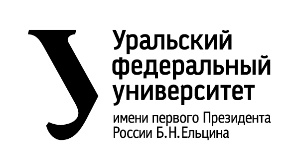 ОТЧЕТо проектной работепо теме: Образовательная игра по естественным наукам (химии)по дисциплине: Проектный практикумКоманда: HELP?Екатеринбург2022ВведениеИзучение химии, как и любой другой естественной науки процесс трудный, ввиду большого объема знаний, накопленных человечеством за многие века. Поэтому химия зачастую является не слишком любима школьниками и студентами в изучении, ведь пользуется определениями и языком которые намного старше их и не до конца им понятны.Помимо этого очень важным аспектом изучения естественных наук вроде химии является экспериментальная часть. Недостаточно знать формулировки и определения, без практических знаний и опыта - теоретические знания практически бесполезны. Но проводить опыты во время того же школьного обучения весьма рискованно и не эффективно, ведь изучить и показать все не выйдет, а большинство экспериментов и вовсе опасны, отчего либо проводятся разово и под пристальным присмотром преподавателя, либо вовсе не проводятся ввиду отсутствия специальной аппаратуры и компонентов.Однако решения для этого есть — это виртуальные лаборатории и приложения “песочницы”, то есть те, в которой пользователь должен сам ставить себе какие-то цели и на максимум использовать предлагаемый ему инструментарий. Использование подобных приложений в школьной программе началось совсем недавно, в Японии и США, но постепенно, с развитием электронных способов обучения, наподобие электронных сенсорных досок, онлайн курсов и т.д.,  становится повсеместным. Такой способ позволяет сэкономить на затратах для экспериментов, обезопасить учеников и самое главное - наглядно показать все реакции, даже опасные или проводимые сугубо в специальных лабораторных условиях.	Но это средства для изучения в специализированных заведения: школах, колледжах, институтах. Для самостоятельного же ознакомления такого рода программ мало, ввиду того что в домашних условиях как правило пользуются персональными компьютерами, чей функционал не способствует” чувственному” обучению, ввиду отсутствия сенсорного взаимодействия (зачастую), в роли альтернативы могут выступать мобильные устройства, но их размеры являются довольно камерными и в отличии от полноценных сенсорных досок, на том же мобильном телефоне достаточно неудобно что-то передвигать и смешивать.
	Именно поэтому для желающих изучать химию в домашних условиях требуется специализированные программы, способны знакомить с данной областью естественных наук так же хорошо, как это могут делать в специализированных заведениях.КомандаГарибян Сергей Арменович РИ-110944 – Тимлид	Зыков Роман Константинович РИ-110950 – Программист	Гилязов Арсель Мирасович РИ-110950 – Дизайнер	Целевая аудиторияДля определения целевой аудитории используется методика 5W Марка Шеррингтона. Это наиболее распространенный способ определения целевой аудитории и психологических характеристик, которыми обладают потенциальные потребители.Сегментация рынка проводится по 5 вопросам:а)	Что? (What?) – сегментация по типу товара: Данный проект призван наглядно продемонстрировать основы химических реакций в упрощенной и игровой форме. б)	Кто? (Who?) – сегментация по типу потребителя: кто приобретает товар/услугу? Аудитория итогового продукта, по нашему мнению, будет сочетать в себе один или несколько следующих пунктов: Аудитория от 13 лет, ввиду наличия в игре потенциальных элементов насилия, это предпочтительный рейтинг “Для подростков”. Школьники, студенты или геймеры увлеченные жанрами: крафт, симулятор, фэнтези Люди,увлекающиеся химией или желающие ее изучить.Люди,желающие провести время с пользой, сыграв в образовательную игру. Люди,проживающие в СНГ регионе и знающие русский язык.в)	Почему? (Why?) – сегментация по типу мотивации к совершению покупки и потребления: какова потребность или мотивация клиента? какую проблему решает товар/услуга?Отсутвия качественного продукта, увлекательной и одновременно легкой образовательной игры.г)	Когда? (When?) – сегментация по ситуации в которой приобретается продукт: когда потребители хотят приобрести товар/услугу? Когда хотят занять себя чем-то и провести время с пользой.д)	Где? (Where?) – сегментация по месту покупок: в каком месте происходит принятие решения о покупке и сама покупка? — имеются ввиду точки контакта с клиентом, где можно повлиять на решение? Форумы и поддержка от самих разработчиков, которые помогут определиться интересен и полезен ли наш продукт клиенту.Календарный план проектаНазвание проекта: AUXILIUMРуководитель проекта: Сергей Гарибян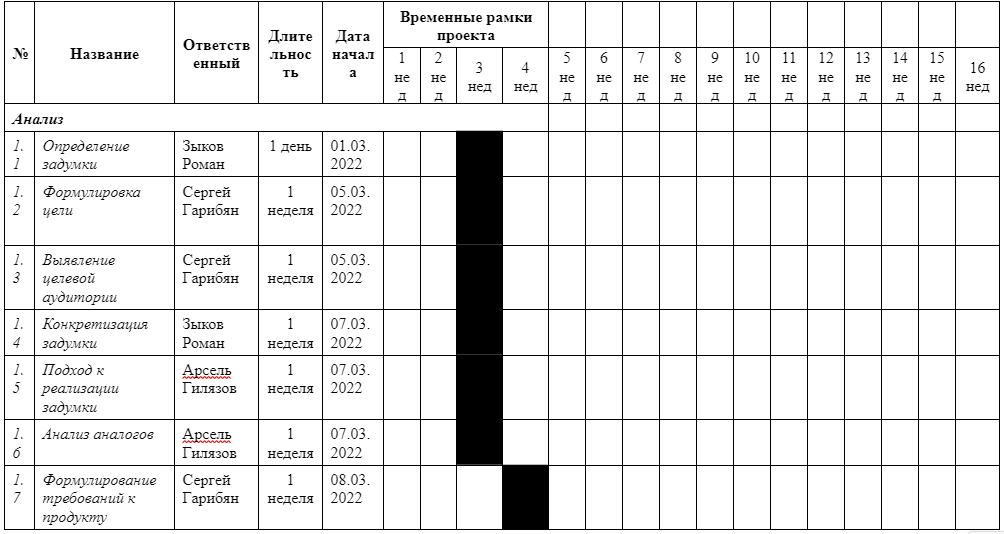 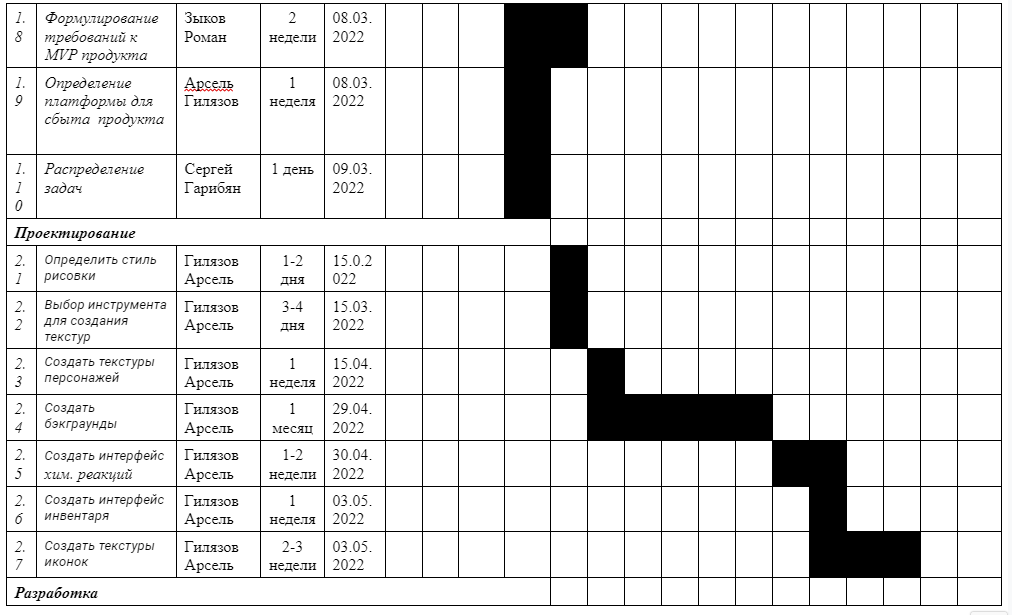 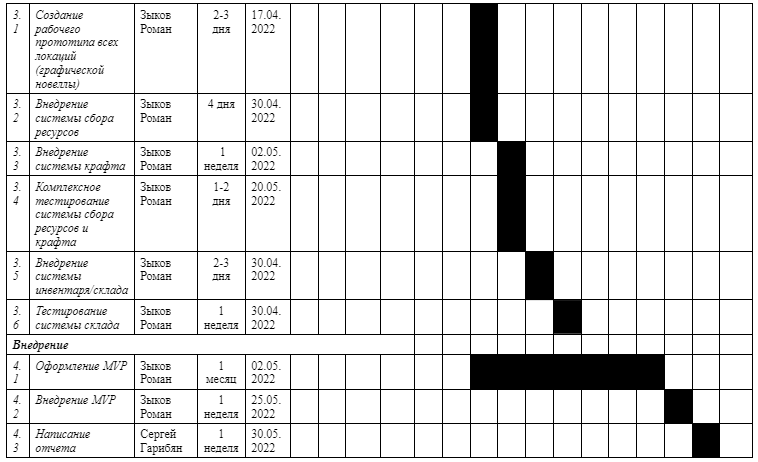 Определение проблемыИзучение химии, без практики или наглядной демонстрации химических реакций, достаточно сложная вещь. Учебники не могут дать интерактивный опыт взаимодействия нескольких веществ и их итоговое превращение в новый раствор. Для этого требуется визуализация процессов с наглядными формулами.Подходы к решению проблемыДанный проект призван наглядно продемонстрировать основы химических реакций в упрощенной и игровой форме. Предполагается отсутствие сложных формулировок или крайне специфичных химических терминов, что лишь оттолкнут и запутают игрока. Помимо простоты главной игровой части (зельеварения) предполагается достаточно простой сюжет, основанный на беседах с NPC, исследование локаций, сбор ингредиентов и минимальные сражения.  Все это призвано разбавить основной геймплей приготовления зелий, при этом сохранив заинтересованность игрока в дальнейшем продвижении по сюжету. 
Так же такая упрощенная часть, дающая лишь основы, имеет шанс заинтриговать игрока и подстегнуть его к изучению химических реакций в более углубленном формате, для лучшего понимания достигнутых им результатов.Анализ аналоговВо многих играх присутствует механика крафта, в том числе создания зелий, снадобий или других химических веществ, отличается лишь упор на данную механику и ее проработка: 1) “Potion Craft: Alchemist Simulator” - компьютерная игра, как ясно из названия, симулирующая жизнь алхимика. В ней не подробно показаны виды химических реакций и вариативность создания разных зелий, путем смешивания ранее собранных или купленных ингредиентов. Игровой процесс вполне легок. В этой игре не хватает образовательной части, она больше нацелена на развлечение аудитории.2) Трилогия игр “Ведьмак” - компьютерная трилогия игр в фэнтезийном сэттинге, где в каждой из трех игр активно используется механика сбора различных ингредиентов (трав, минералов, органических частей монстров) и их использование в изготовлении зелий. В этой игре достаточно много игровых механик, поэтому на создание зелий не делается большой упор, так же все зелья в игре фантастические.3) Little Alchemy 2 - небольшая, но занятная игра для браузеров и мобильных устройств, в которой вам предстоит комбинировать элементы, чтобы получать новые вещества. В данной игре реакции приближенны к реальности, но в ней нет подобия справочника и подсказок, все нужно делать на угад или опираясь на имеющие знания. Игра помогает на примитивном уровне узнать, что будет при соединении разных элементов. В отличии от нашей игры плохо проработаны образовательная часть и гемплей, игра может быстро надоесть.Требования к продукту и к MVPИсправно работающая компьютерная игра, обладающая следующими функциями Функции: Разговоры с NPC через текстовое меню, предполагающая изложение сюжета и основы геймплея. Функциональная алхимическая лаборатория, содержащая инструменты и агрегаты Средневековья или раннего Нового времени, с возможностью интерактивного взаимодействия с каждым элементов в отдельности для получения конкретного результата. Система поиска рандомно генерируемых ингредиентов в заранее созданных локацияхСистема достижений, показывающих результаты игрока.Стек для разработки 1) Сервис хранения и обновления кода продукта -  GitHub.2) Игровой движок для реализации продукта - Godot engine3) Программа для обработки и создания изображений продукта - Adobe Photoshop Прототипирование1.Основная локация (Лаборатория)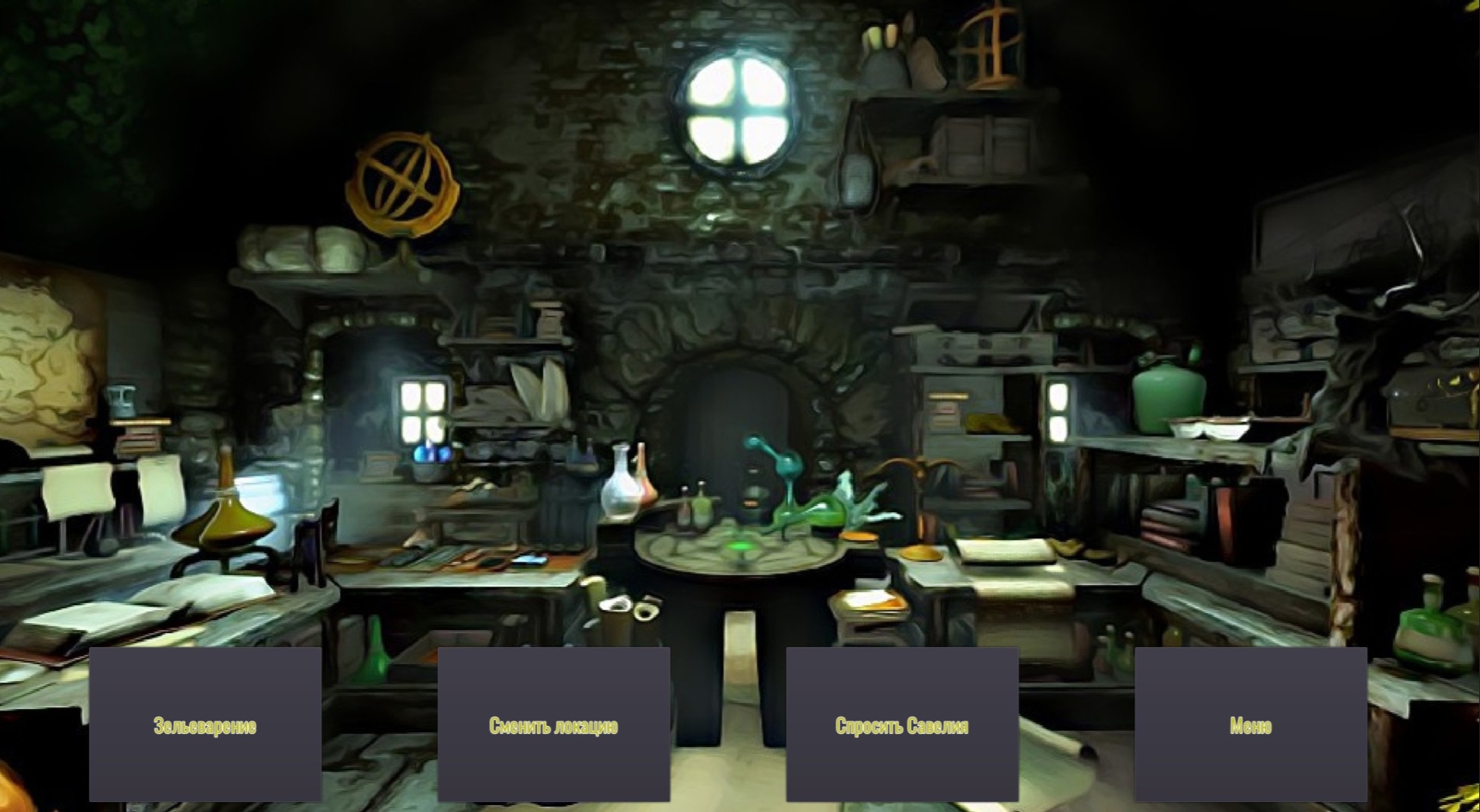 2.Кат-сцена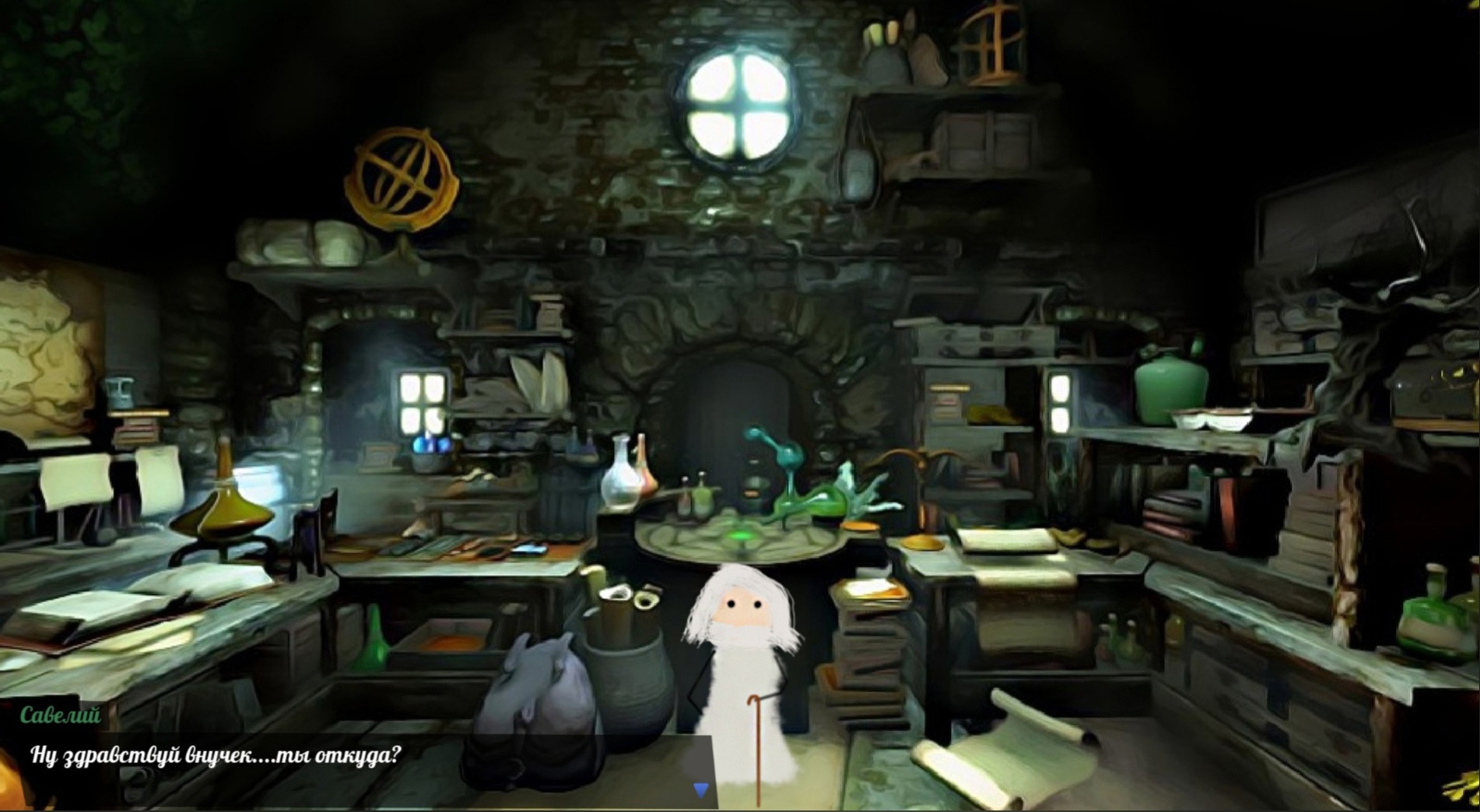 3.Локации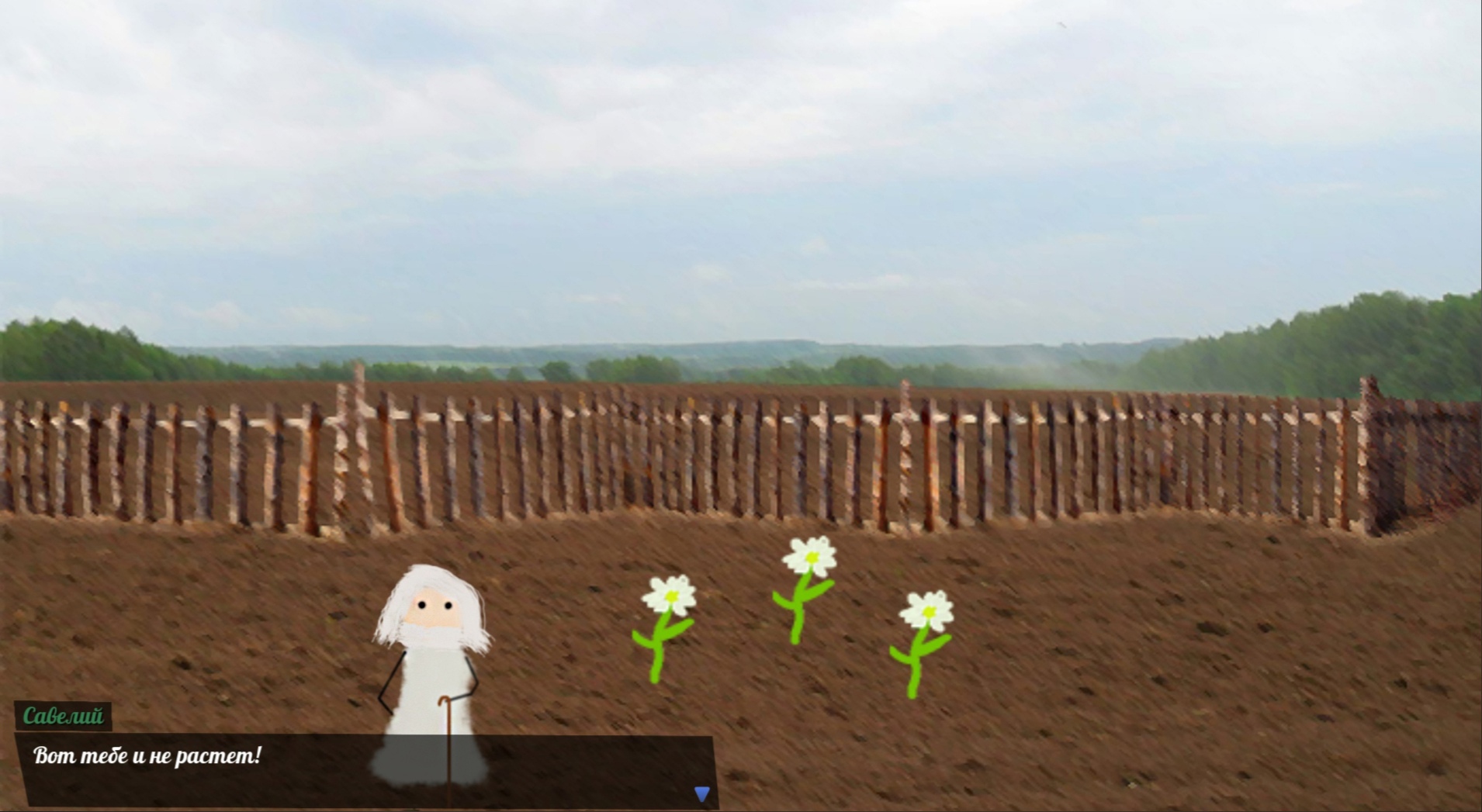 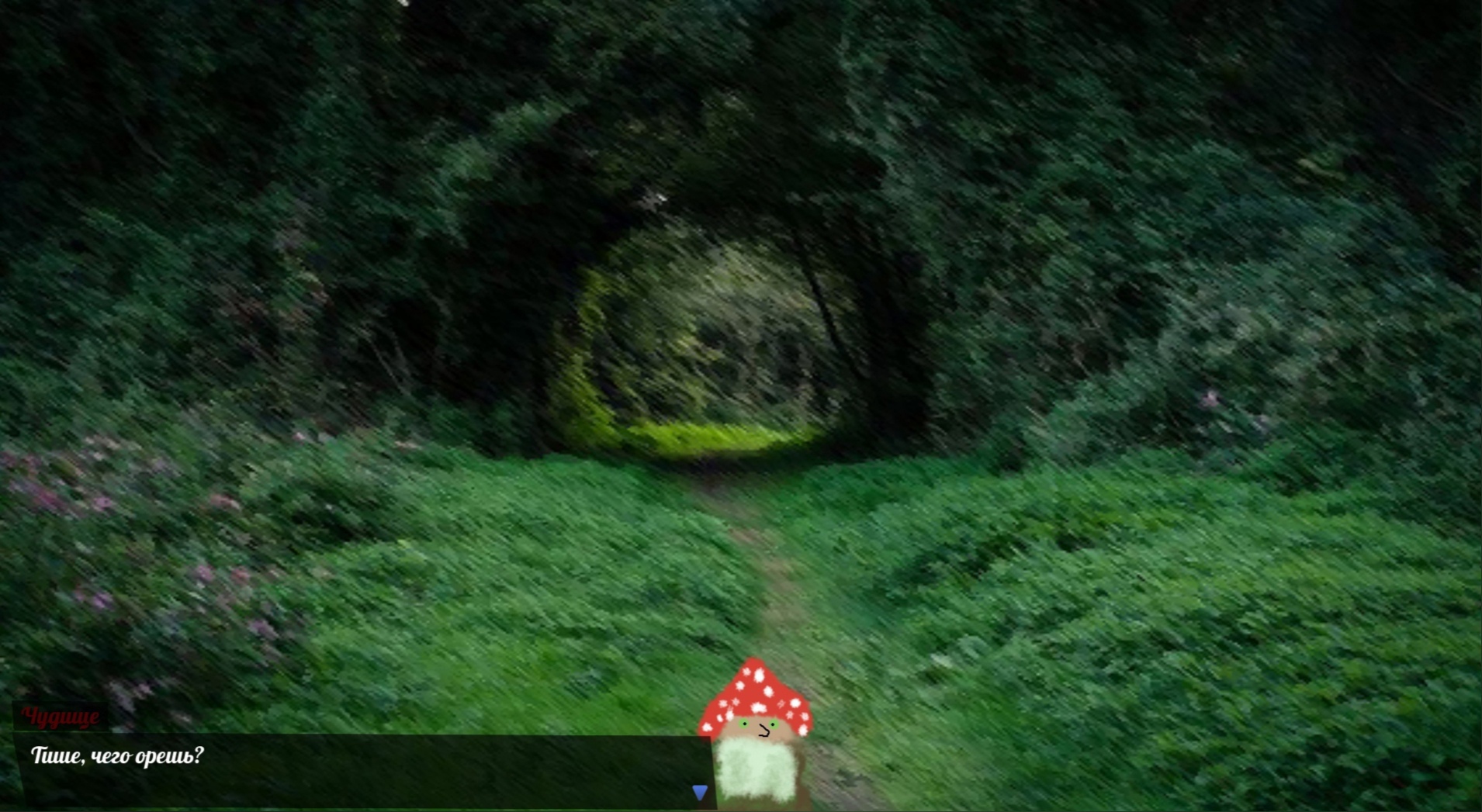 4.Меню крафта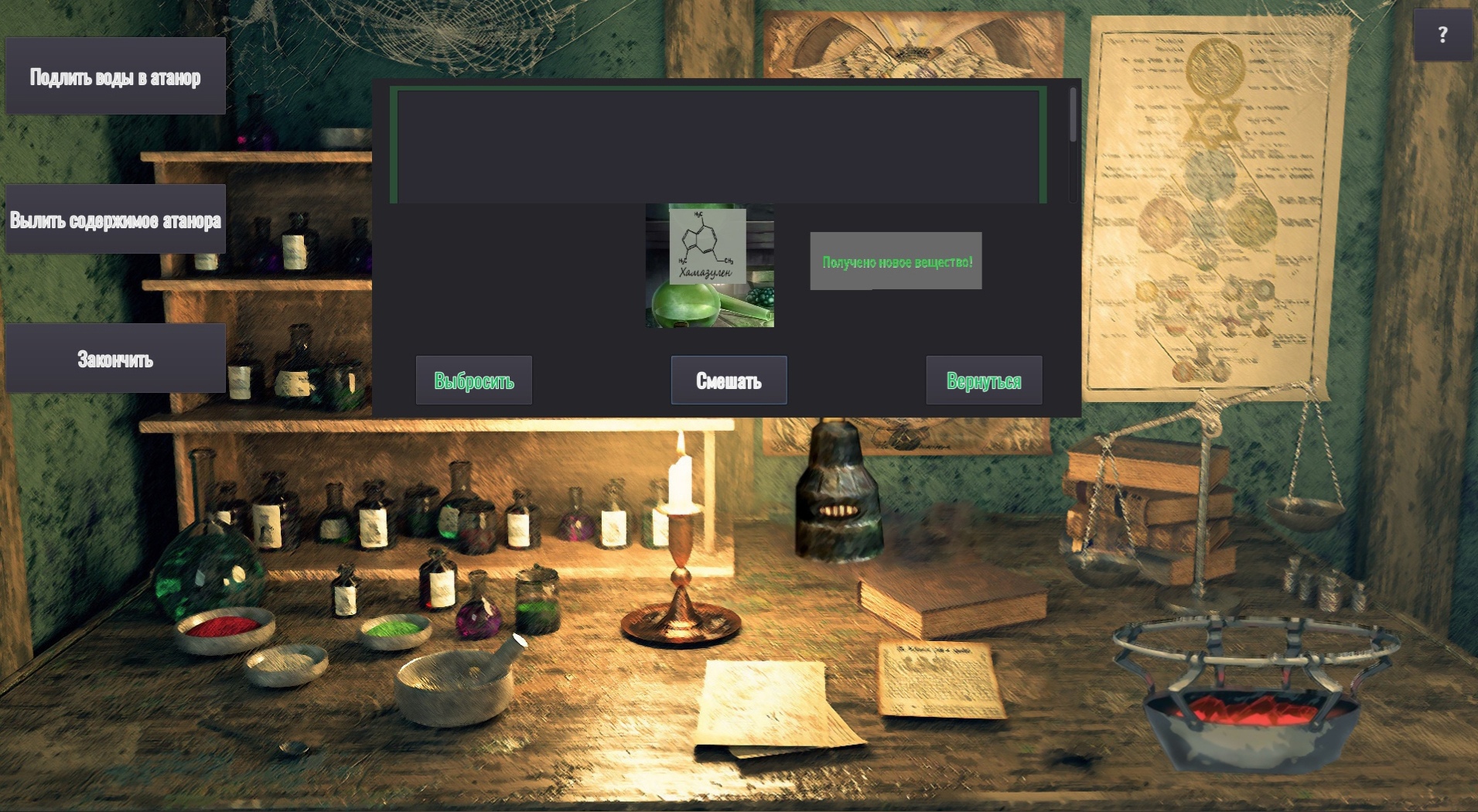 Разработка системы Игровой процесс построен на двух основных блоков: сюжетные моменты (катсцены), в которых игрок волен лишь следить за сюжетом, делая незначительные выборы; сбор и преобразование ингредиентов химических реакций.Если катсцены вызываются при соблюдении определенных условий, то основой сбора и крафта является “Лаборатория”, где возможен переход между локациями, “консультирование” с NPC Савелием, который представляет собой ходячую энциклопедию всех доступных в игре ингредиентов и растворов.В качестве основы программы (игры) был создан квест, где заранее была сюжетная вводная, объясняющая дальнейшую направленность приложения и аргументировавшая направленность именно на обучение основ химии. Так же это позволило определиться с набором доступных игроку инструментов, конечной целью программы и логическим завершением обучения.Затем была создана система перехода между локациями и сбора ингредиентов, что является вспомогательной механикой, призванной разбавить сидение игрока за лабораторным столом, но также продемонстрировать реальную сложность нахождения нужных компонентов для химических реакций, затронувшую в древности алхимиков и в некоторой степени отображающую сложные производственные цепочки нынешней химической промышленности, где из одного ингредиента, путем многих процессов, делают совершенно другое объект.В конце был добавлен сам крафт, первостепенно разработаны основные модули: ступка, жаровня и атанор. После налаживания взаимодействия между ними были введены предметы, которые появлялись в локациях и уже после рецепты их преобразования в другие вещества.ЗаключениеПо итогу разработки продукта, было получено приложение, удовлетворяющее изначально поставленным требованиям, а именно - изучение химии в домашних условиях, для всех обладателей персональных компьютеров.При оценке данного решения затронутой ранее проблемы, стоит отметить следующие проблемы: Полученный продукт способен обучить лишь крайне базовым основам химии, являясь скорее наглядной демонстрацией того как именно происходят реакции и то представленная в нем подробность не является абсолютной и можно было сделать еще более подробные демонстрационные материалы. Игровая форма обучения уступает классической, ввиду отвлечение пользователя от постоянного изучения материала другими аспектами, призванными развлечь игрока и не перегружать его информацией, от чего максимально допустимый объем знаний, который может дать данный продукт меньше того, что даст тот же учебник по химии.В отличии от приложений песочниц, где перед пользователем представлены инструменты и ничего более, данный продукт дает ограниченный инструментарий, что так же уменьшает интерактивный опыт, что получит пользовательОднако можно выделить и положительные стороны разработанного решения:Оно способствует расслабленному усвоению основ, что как правило лучше откладывается в голове за счет веселого времяпрепровождения.Изначальное отсутствие абсолютной полноты обучающего материала должна способствовать пользователей интересоваться затронутой темой. Побуждая их в само обучению и дальнейшему интересу касательно химии, что так же должно побудить к поиску схожих продуктов, либо их разработке.Можно заметить, что проблем больше, но это отнюдь не значит, что продукт не имеет перспектив. Данный продукт возможно развивать за счет развития мира игры и демонстрации различных стадий химической промышленности, от скромной и малой лаборатории сельского травника, что обучает одного крестьянина раз в 100 лет, до промышленной революции и развития мануфактур, а после и заводом с химической промышленностью. Все это можно оформить в качестве продолжения, что будет призвано улучшить инструментарий игрока, усилить теоретическую базу и сглаживанию различий между игровой и классической формой обучения.СПИСОК ЛИТЕРАТУРЫGodot Docs [Электронный ресурс]. Документация движка Godot Engine. Режим доступа: https://docs.godotengine.org/en/stable/, свободный. Дата обращения: 17.06.2022. Здоровье Health [Электронный ресурс]. Энциклопедия трав. 
Режим доступа: https://lektrava.ru/, свободный. Дата обращения: 17.06.2022.